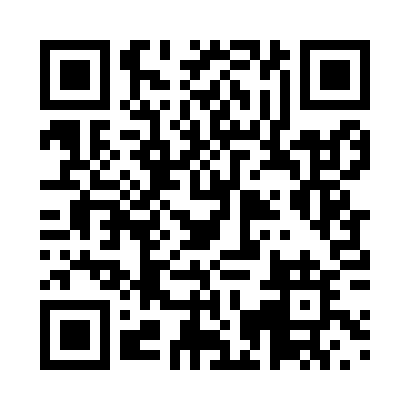 Prayer times for Bekapetel, CameroonWed 1 May 2024 - Fri 31 May 2024High Latitude Method: NonePrayer Calculation Method: Muslim World LeagueAsar Calculation Method: ShafiPrayer times provided by https://www.salahtimes.comDateDayFajrSunriseDhuhrAsrMaghribIsha1Wed4:365:4811:593:166:107:182Thu4:365:4811:593:176:107:183Fri4:355:4811:593:176:107:184Sat4:355:4811:593:176:107:195Sun4:355:4711:593:186:107:196Mon4:345:4711:593:186:107:197Tue4:345:4711:593:186:107:198Wed4:345:4711:593:196:117:199Thu4:335:4711:593:196:117:2010Fri4:335:4611:593:196:117:2011Sat4:335:4611:593:206:117:2012Sun4:325:4611:583:206:117:2013Mon4:325:4611:583:206:117:2114Tue4:325:4611:583:206:117:2115Wed4:325:4611:593:216:117:2116Thu4:325:4611:593:216:127:2117Fri4:315:4511:593:216:127:2218Sat4:315:4511:593:226:127:2219Sun4:315:4511:593:226:127:2220Mon4:315:4511:593:226:127:2221Tue4:315:4511:593:236:127:2322Wed4:305:4511:593:236:137:2323Thu4:305:4511:593:236:137:2324Fri4:305:4511:593:246:137:2425Sat4:305:4511:593:246:137:2426Sun4:305:4511:593:246:137:2427Mon4:305:4511:593:256:147:2428Tue4:305:4511:593:256:147:2529Wed4:305:4512:003:256:147:2530Thu4:305:4512:003:256:147:2531Fri4:305:4512:003:266:157:26